YÖNETİM SİSTEMLERİ  POLİTİKASI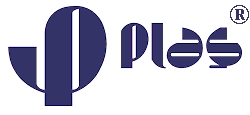 PLAŞ PLASTİK AMBALAJ SANAYİ VE TİCARET A.Ş.  olarak; vizyon, misyon, ilke ve değerlerimiz doğrultusunda, oluşturduğumuz Kalite Yönetim Sistemleri  ile insan ve doğa arasında denge kurarak, doğal kaynaklara zarar vermeden, kaynakların bilinçli olarak tüketilmesini sağlayarak, gelecek nesillerin ihtiyaçlarının karşılanmasına ve kalkınmasına imkan verecek şekilde; sürdürülebilir kalkınmaya katkıda bulunmayı ve takım ruhu içinde şirket ve birim hedeflerimize uygun ilerleyerek etik kurallar çerçevesinde paydaşlarımızın güvenini kazanmayı amaçlıyoruz.Bu amaç doğrultusunda;Kalite, Gıda Güvenliği, Çevre, İş Sağlığı ve Güvenliği ile ilgili yasal ve diğer yükümlülüklere uymayı,Çalışanlarımızın farkındalığını arttırarak; ISO 9001, FSSC 22000 standartları gereklerini tüm çalışanlarımızın katılımı ile uygulamayı ve sürekli geliştirmeyi ,FSSC 22000 ve ISO 9001 Kalite Sistemlerini Gıda Güvenliğini ve diğer tüm acil durumlara müdahale edebilecek şekilde yapılanmayı,FSSC 22000 ve ISO 9001 Kalite Sistemleri kapsamında ele alınmış iç ve dış kaynaklı tüm riskleri etkin bir biçimde yöneterek, tüm süreçleri sürekli iyileştirmeyi,Müşteri talep ve beklentilerine uygun; kaliteli ürünler sunarak, müşteri memnuniyetini arttırmayı,Müşteri odaklı olup, öncelikli Gıda Sağlığı açısında olmak üzere tüm beklentileri karşılamada sürekliliği sağlamayı ve müşteri şikayetlerini etkin olarak ele almayı,Hammadde ve enerjiyi daha verimli kullanarak, çevre kirliliğini azaltmayı, İş kazalarını ve meslek hastalıklarını azaltmaya yönelik tedbirler almayı,Atıkları azaltmayı, geri dönüşüm oranını artırmayı, doğal kaynakların kullanımını azaltmayı,Enerjiyi verimli kullanmayı, çevresel dengeyi ve doğal kaynakları korumayı,Tüm faaliyetlerde  bilgi güvenliği ve iş sürekliliğini sağlamayı,Sağlık-Emniyet-Çevre konularında; komşu tesisler, yetkili merci ve yerel yönetimler ile oluşturulacak iş birliklerini artırmayı,Teknolojik gelişmeleri takip etmeyi, ürün/proseslerimizde tasarım ve geliştirme çalışmaları yapmayı,Uygulamalarımızda paydaşlarımıza karşı şeffaf olmayı,taahhüt ediyoruz.GENEL MÜDÜR  OSMAN ACUN